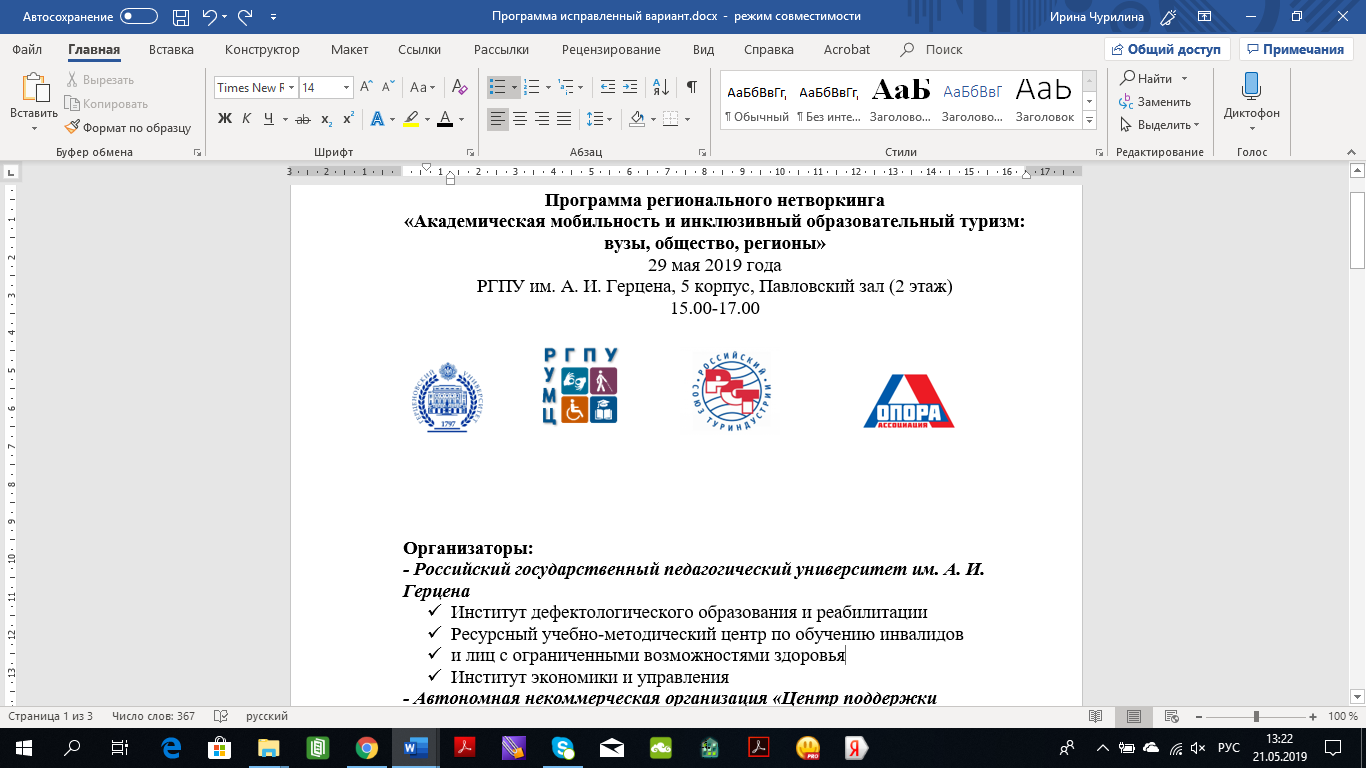 ПРОГРАММА РЕГИОНАЛЬНОГО НЕТВОРКИНГА«АКАДЕМИЧЕСКАЯ МОБИЛЬНОСТЬ И ИНКЛЮЗИВНЫЙ ОБРАЗОВАТЕЛЬНЫЙ ТУРИЗМ: ВУЗЫ, ОБЩЕСТВО, РЕГИОНЫ»29 мая 2019 года, 15.00-17.00 РГПУ им. А. И. Герцена, 5 корпус, Павловский зал (2 этаж)Организаторы: - Российский государственный педагогический университет им. А. И. ГерценаИнститут дефектологического образования и реабилитацииРесурсный учебно-методический центр по обучению инвалидов и лиц с ограниченными возможностями здоровьяИнститут экономики и управления- Автономная некоммерческая организация «Центр поддержки некоммерческих организаций «Опора»- Северо-Западное региональное отделение Российского Союза Туриндустрии 15.00-15.15Приветствие участников регионального нетворкинга15.00-15.15Проректор  по инклюзивному образованию Российского государственного педагогического университета им. А. И. Герцена  д.п.н, профессор Виталий Зорахович Кантор15.00-15.15Руководитель центра развития инклюзивного туризма АНО «ОПОРА» Алексей Алексеевич Иванов15.00-15.15Директор Северо-Западного регионального отделения Российского союза туристской индустрии Екатерина Валерьевна Шадская 15.00-15.15Руководитель образовательной программы «Гостиничное дело» Российского государственного педагогического университета им. А. И. Герцена к.э.н., доцентИрина Николаевна Чурилина15.00-15.15Руководитель образовательной программы «Туризм» Российского государственного педагогического университета им. А. И. Герцена к.и.н., доцентТимур Юрьевич Анисимов15.15-16.00Основные темы нетворкинга15.15-15.25Центр инклюзивного туризма в региональной индустрии туризма и гостеприимства.Спикер: руководитель центра развития инклюзивного туризма АНО «ОПОРА» Алексей Алексеевич Иванов15.25-15.35Особенности организации образовательного процесса для студенческой молодежи с инвалидностью и ОВЗ в Санкт-Петербурге и Ленинградской области.Спикер: к.п.н., профессор, директор Ресурсного учебно-методического центра по обучению инвалидов и лиц с ограниченными возможностями здоровья Александр Петрович Антропов15.35-15.45Возможности сотрудничества культурных, туристических, образовательных организаций для расширения социализации инвалидов и лиц с ограниченными возможностями здоровья.Спикер: директор Центра дневного пребывания ГАООРДИ Светлана Борисовна Поливанова15.45-15.55Нормативно-законодательная база оказания туристических услуг для лиц с инвалидностью и ограниченными возможностями здоровья.Спикер: Директор СЗО РСТ Екатерина Валерьевна Шадская15.55 - 16.05Опыт реализации образовательных квестов для лиц с инвалидностью и ОВЗ с учетом региональных возможностей туристических ресурсов Санкт-Петербурга и Ленинградской области.Спикеры: к.п.н, доцент кафедры социального управления  РГПУ им. А. И. Герцена Полина Александровна Бавина,куратор молодежных проектов для лиц с инвалидностью и ОВЗ  Региональной общественной организации «Центр содействия социально-культурному, творческому и спортивно-оздоровительному развитию «Нестор» Анастасия Бавина16.05-16.25Открытый микрофон участников регионального нетворкинга16.25-16.30Подведение итогов нетворкинга16.30-16.45Закрытие мероприятия16.30-16.45Проректор по инклюзивному образованию РГПУ им. А. И. Герцена  Виталий Зорахович КанторРуководитель центра развития инклюзивного туризма АНО «ОПОРА»